Учебным графиком предусмотрено выполнение индивидуального домашнего задания, которое содержит задачи и задания в тестовой форме. Выполнение этих заданий необходимо для закрепления теоретических знаний и приобретения практических навыков расчетных и графических работ.Задания выполняются самостоятельно в отдельной тетради или на бумаге формата А4 по усмотрению студента, где указывается номер ва-рианта и номера вопросов. Задания переписываются. Если задание представлено в форме теста, то указывается номер задания и вариант ответа. В заданиях, содержащих задачи, необходимо представить подроб-ный ход решения. В тестах на определение последовательности событий, цифрами от 1 до 5 указывается порядок наступления тех или иных событий. В задании, имеющем открытую форму, нужно дописать пра-вильный вариант ответа. Если в задании предусмотрен реферат, то он выполняется в той же тетради, что и основное задание и представляет собой развернутый об-зор поставленной проблемы, объемом до пяти листов рукописного или печатного текста. Реферат должен быть выполнен в соответствии с тре-бованиями. Реферат должен содержать введение, основную часть, раз-битую на главы и заключение. Список использованной литературы яв-ляется обязательным. Контрольные работы предоставляются преподавателю до экзамена.Вариант 17 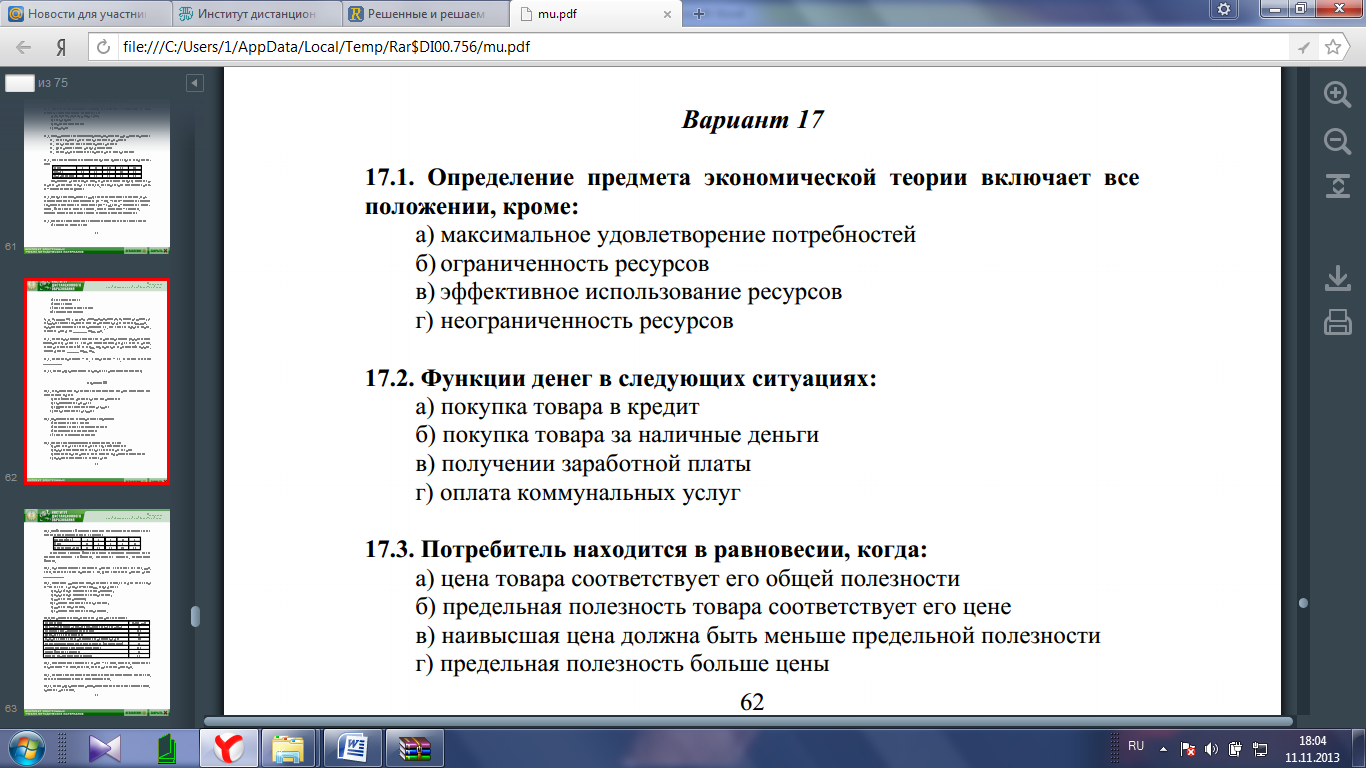 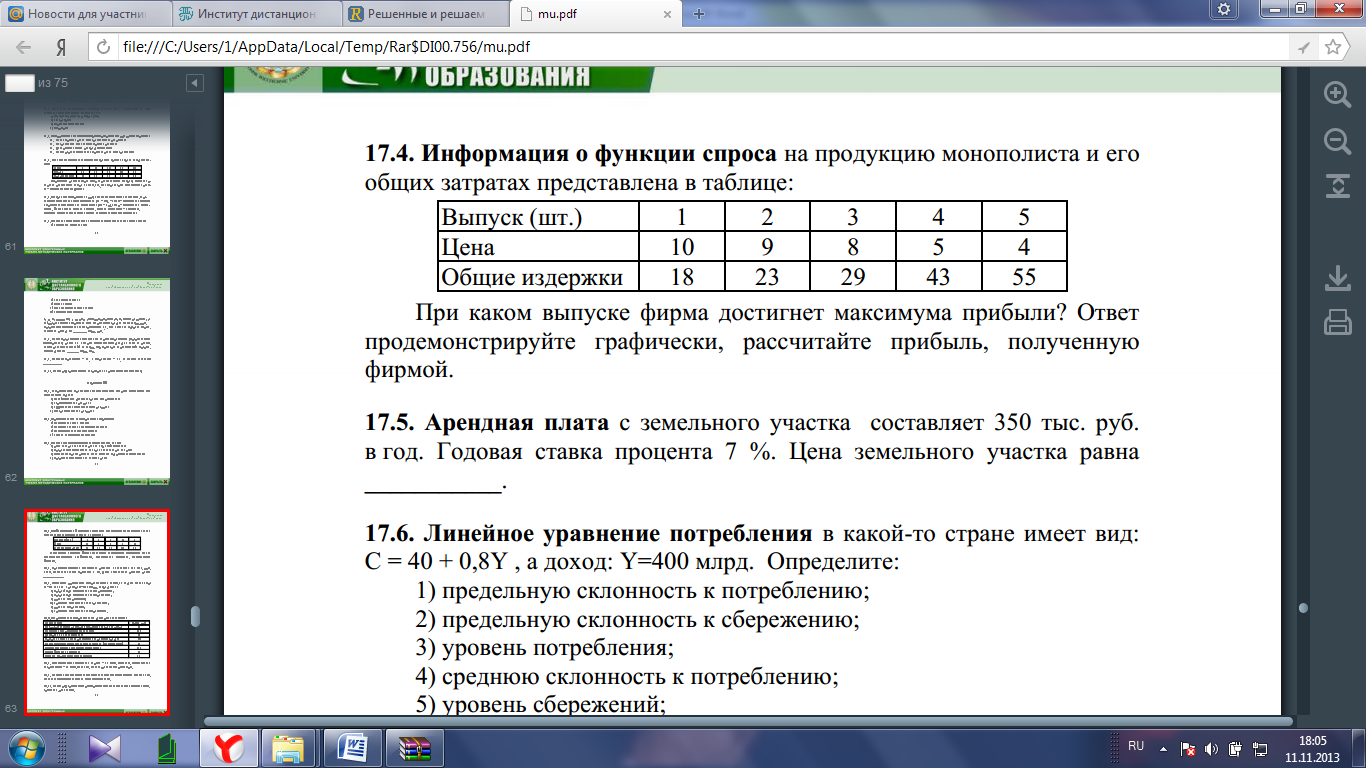 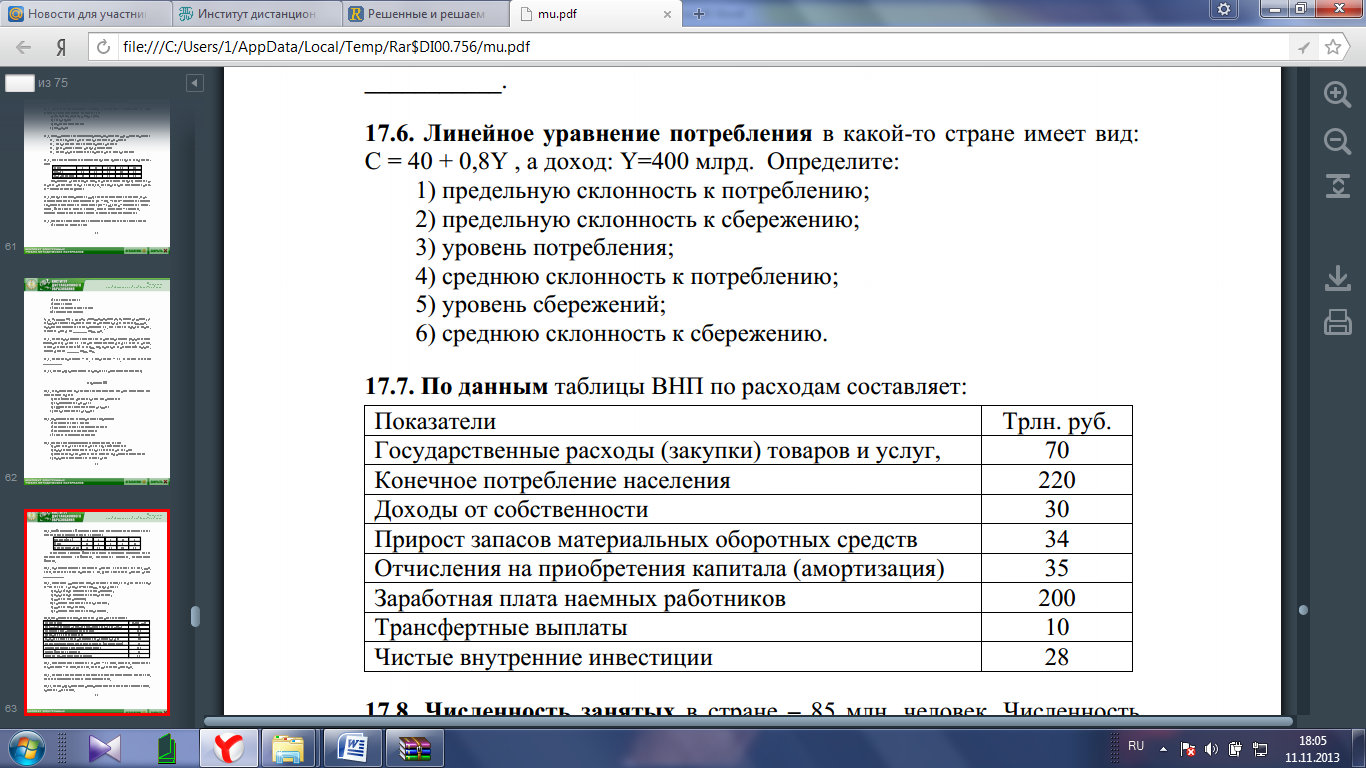 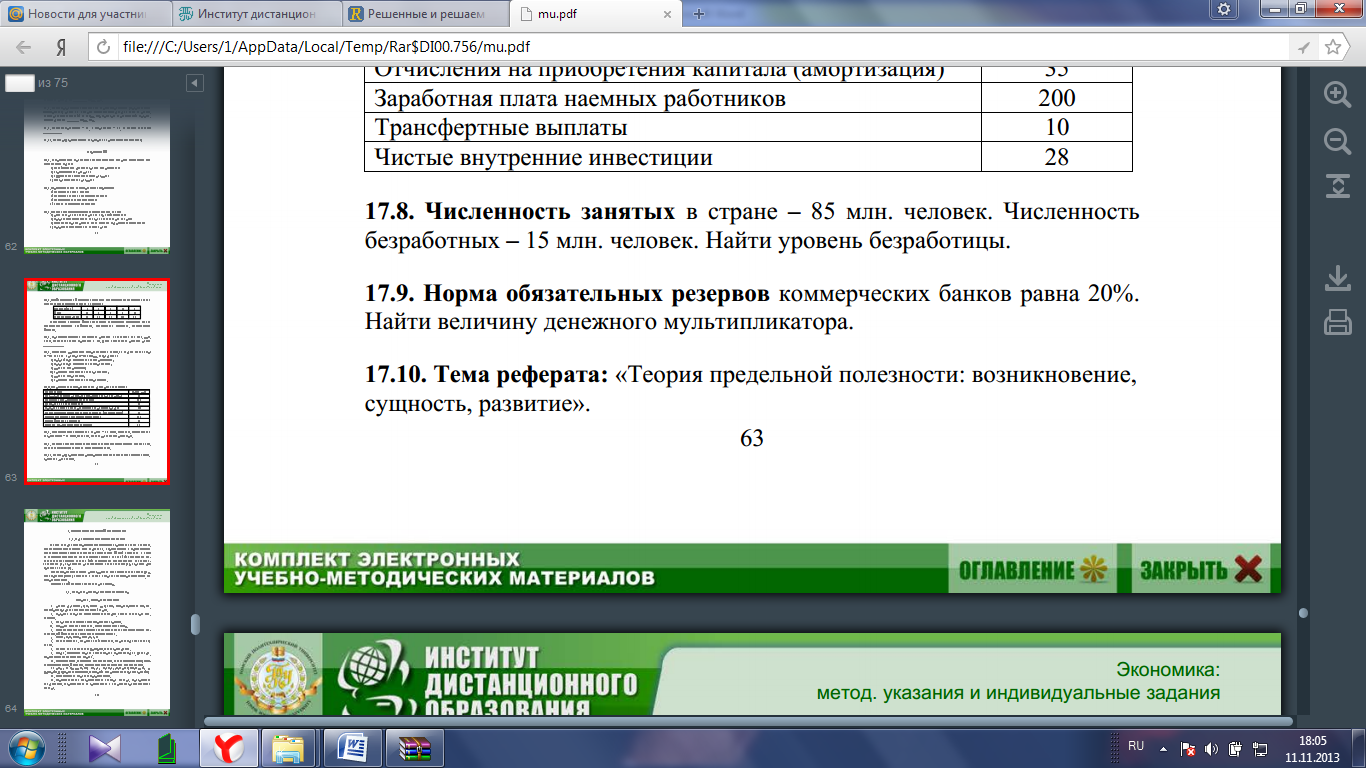 